TERMO DE DOAÇÃO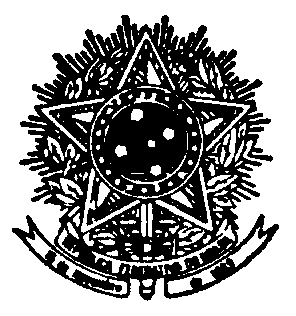 Pelo presente instrumento as partes:______________________, pessoa jurídica de direito privado, com estabelecimento na __________________ n.º_______ bairro ________, na cidade _____________, inscrita no CNPJ sob o n.º ___________________, neste ato representado de acordo com seu contrato social, doravante denominada “DOADOR”, neste ato representado por _____________, portador da Cédula de Identidade nº __________ e inscrito no CPF sob nº _____________; e a UNIVERSIDADE FEDERAL DE ALAGOAS, autarquia federal vinculada ao Ministério da Educação, com estabelecimento na Av. Lourival de Melo Mota, sem número, no bairro Tabuleiro dos Martins, na cidade de Maceió - AL, inscrita no CNPJ sob o n.º 24.464.109/0001-48, doravante denominada “DONATÁRIA”, neste ato representada pela sua REITORA,  Prof.ª Dr.ª Maria Valéria Costa Correia, portadora da Cédula de Identidade nº 276836 SSP/AL e inscrita no CPF sob nº 284.480.734-87.têm entre si justa e acordada a doação dos materiais adiante especificados neste termo, a qual se regerá pelas cláusulas e condições seguintes: CLÁUSULA PRIMEIRA – DO OBJETO1.1 O objeto do presente Termo é a DOAÇÃO em favor do DONATÁRIO dos materiais abaixo relacionados:OBJETODESCRIÇÃO DO OBJETOQUANTIDADEVALOR (caso se aplique)CLÁUSULA SEGUNDA – DA FINALIDADE2.1 Os materiais objetos da presente DOAÇÃO destinam-se a atividades de ensino, pesquisa e extensão.CLÁUSULA TERCEIRA – DA LIBERALIDADE DA DOAÇÃO3.1 O DOADOR concorda em dispor dos bens constantes na Cláusula Primeira do Presente Termo com total liberalidade, não existindo nenhuma obrigação por parte do DONATÁRIO resultante da DOAÇÃO.3.2 O DOADOR não se responsabiliza, em hipótese alguma, por substituição, armazenamento e/ou manutenção do(s) material (ais), que passarão à propriedade exclusiva do DONATÁRIO com a assinatura do respectivo termo.3.3 Concretizada a incorporação do(s) material(ais), o DOADOR também não se responsabilizará pela depreciação e/ou deterioração dos mesmos.CLÁUSULA QUARTA – DO FORO4.1 Fica eleito o Foro da Justiça Federal, Seção Judiciária do Estado de Alagoas, para dirimir questões oriundas da execução deste Instrumento, renunciando qualquer outro por mais privilegiado que seja.E por estarem justas e acertadas as partes, assinam o presente em 02 (duas) vias, na presença das testemunhas, dando tudo por bom, firme e valioso para que produza os efeitos legais.Maceió, __ de _________ de __._________________________                    _________________________                                                                         Maria Valéria Costa Correia                DOADOR                                                    DONATÁRIA_________________________                    _________________________                   Nome                                                              Nome             Testemunha 01                                              Tesmunha 02          Instituição XXXXX	                                         Instituição XXXXX